«Весну встречаем – зиму провожаем!» Доброй традицией в нашем детском саду стали масленичные гуляния! Каждый год в гости к детям приходит веселый Скоморох и Весна – Красна. Они приносят с собой много веселых русских народных игр и забав, плясок и весенних закличек. Дети и взрослые всегда с радостью участвуют в веселых эстафетах и хороводах, славящих весну. В этом году Скоморох и Весна – Красна приходили в гости в каждую возрастную группу детского сада, принося с собой веселую музыку, народные игры и интересные эстафеты. Дети с радостью катались на разноцветной карусели, собирали первый весенний цветок – подснежник, переносили блины и славили весну! В конце встречи Скоморох выносил поднос с горячими блинами, которые заботливо испекли родители. Начиналось настоящее чаепитие с вареньем и медом.   Так дети с самого раннего возраста знакомятся с народными традициями , музыкой, играми и забавами.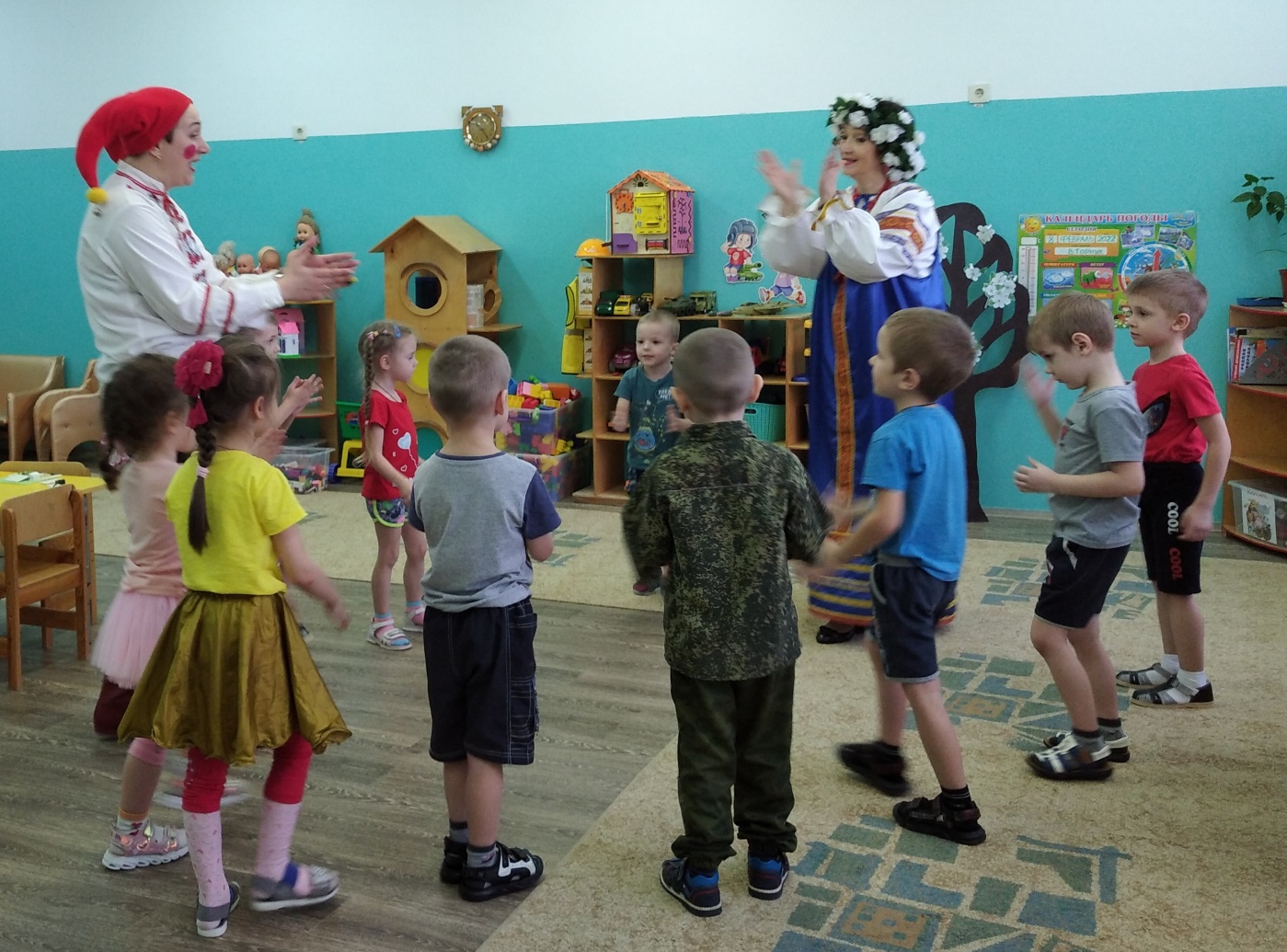 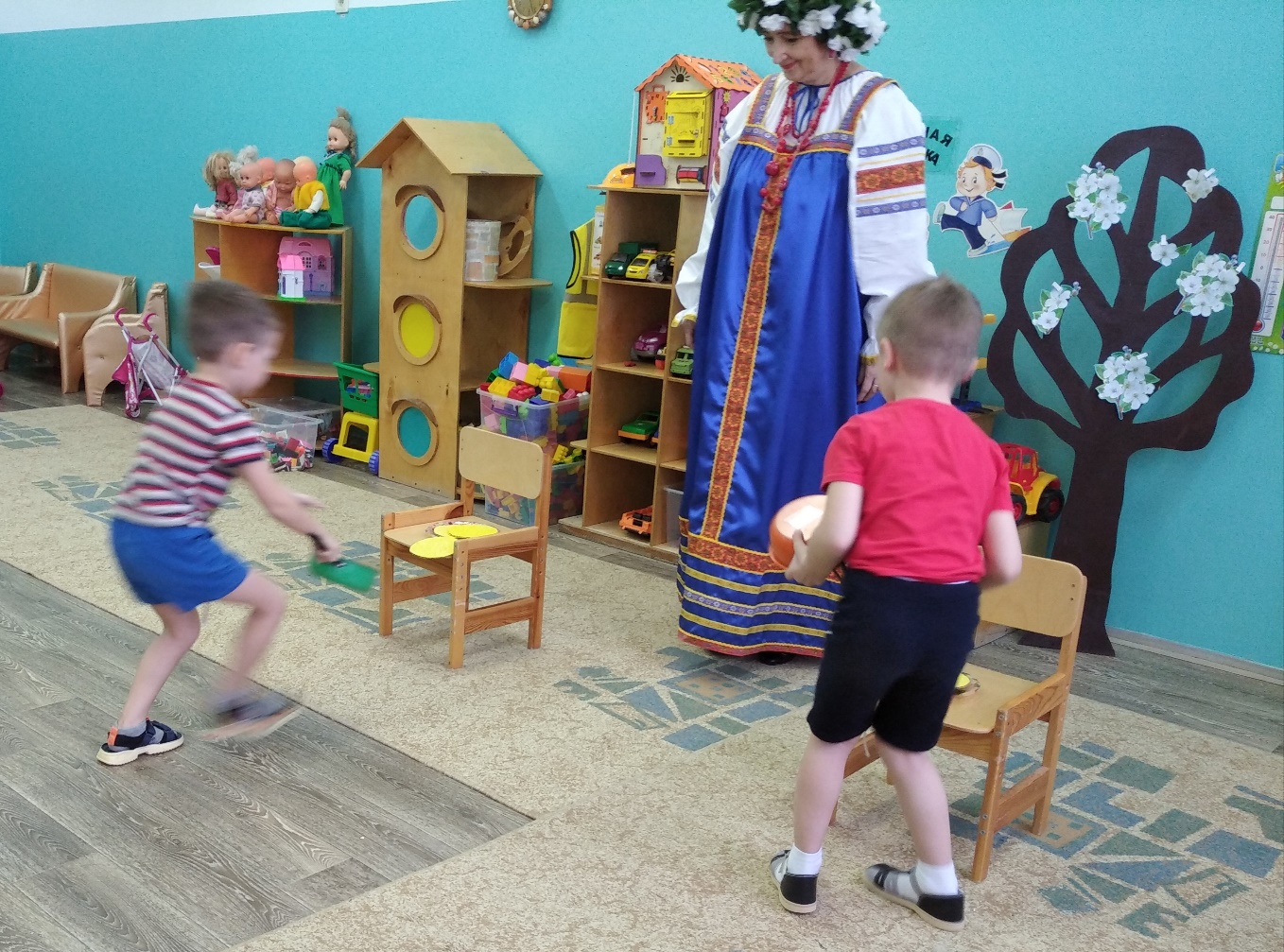 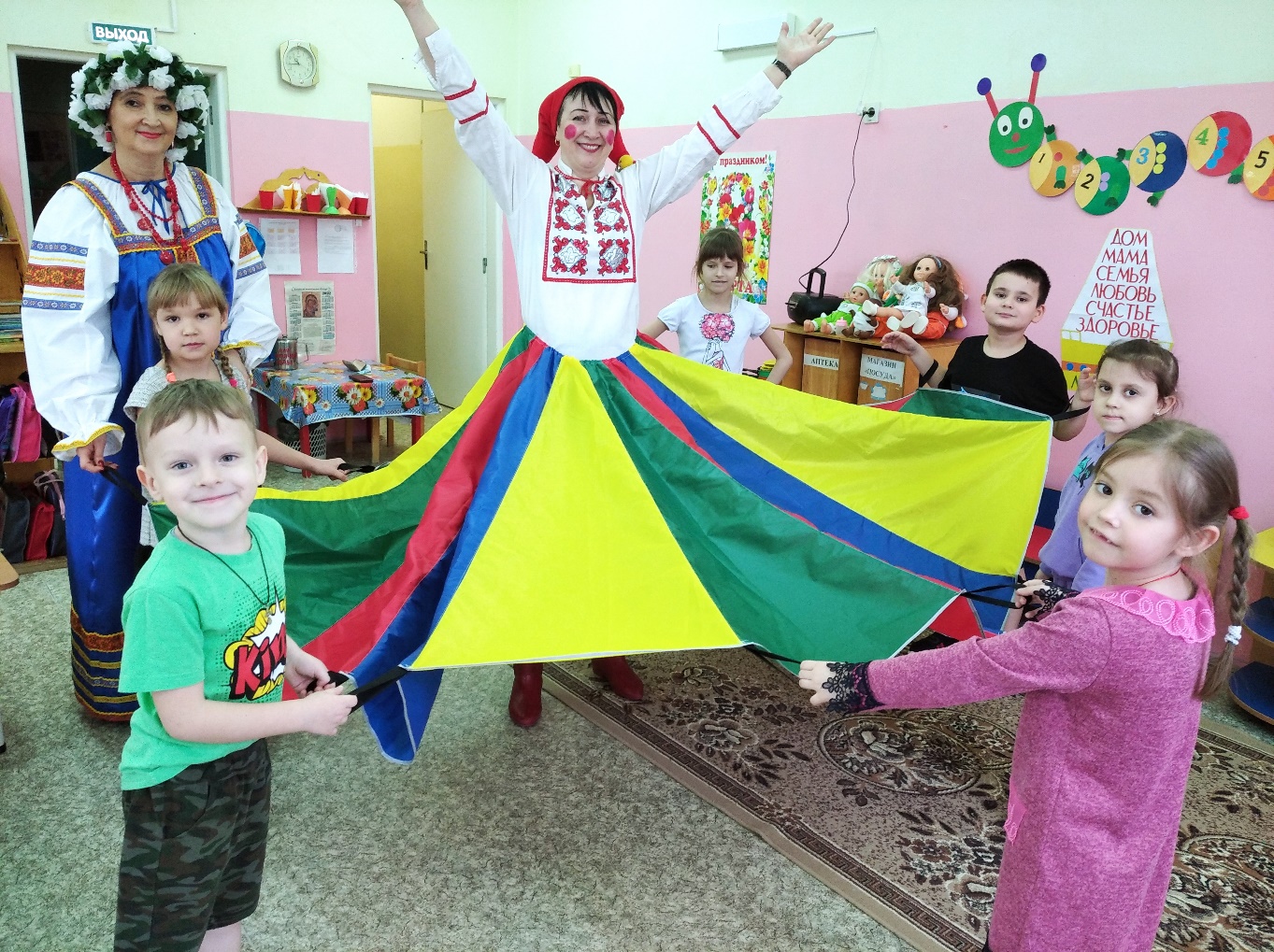 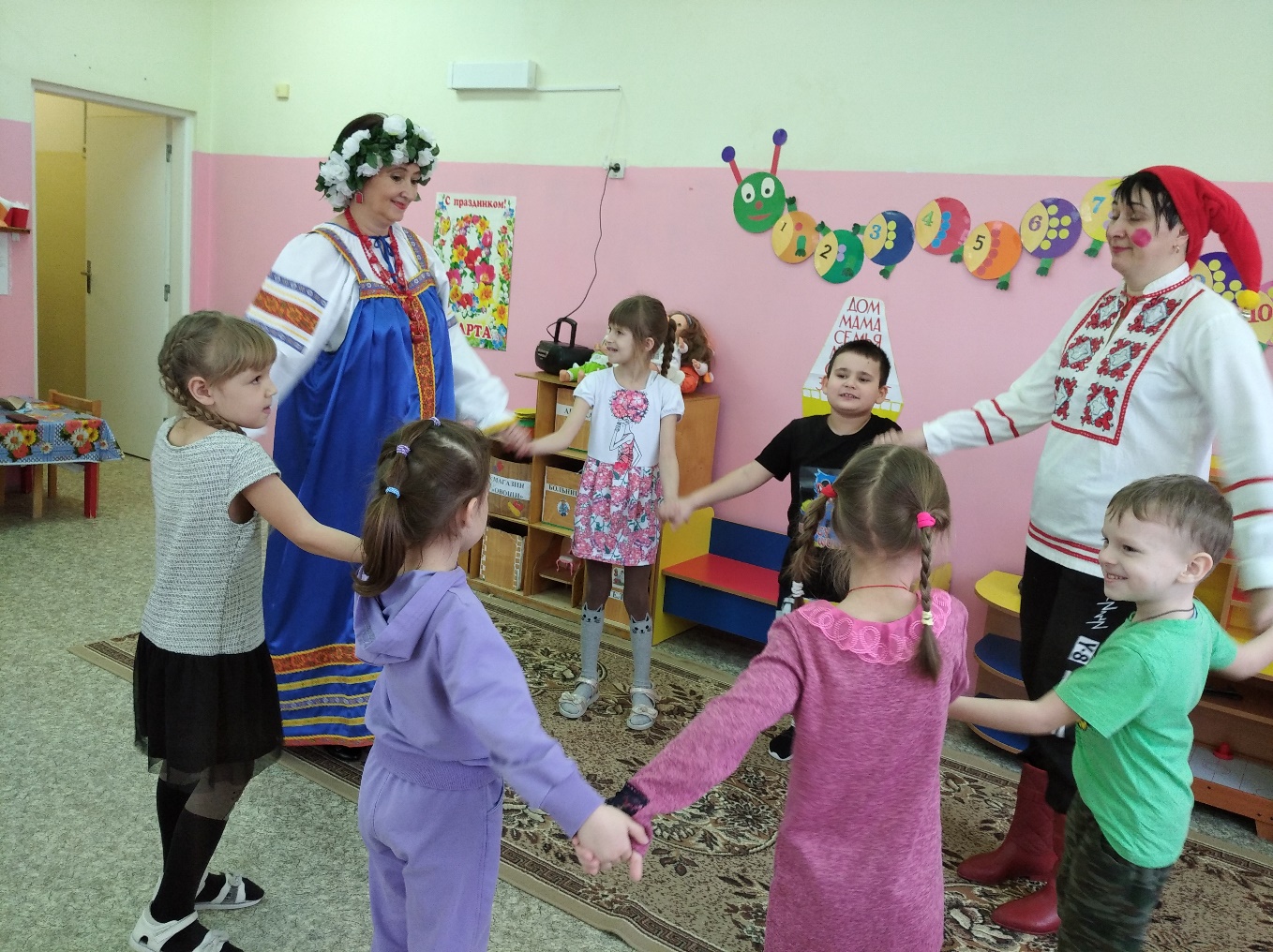 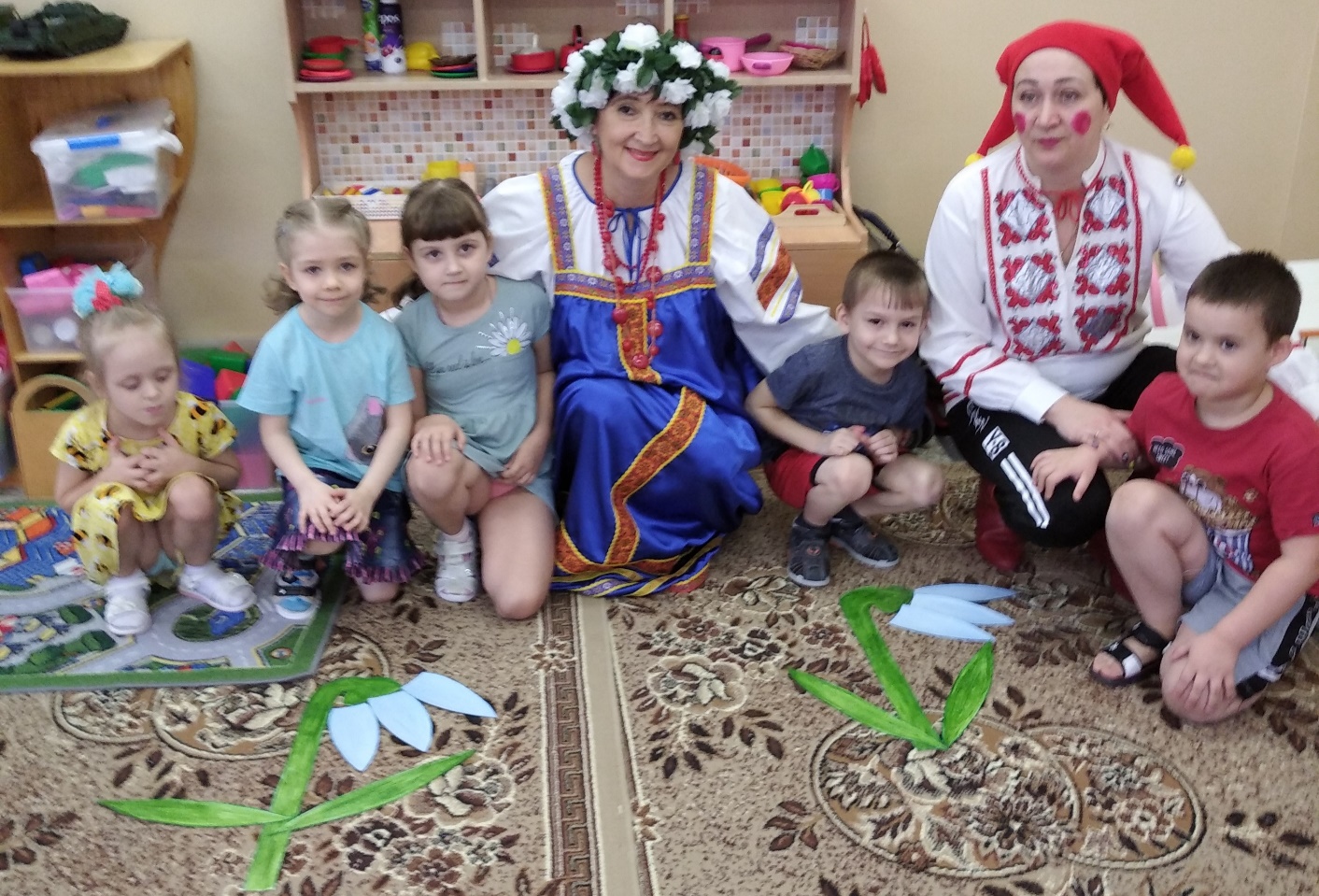 